 ENG 2PI News Report                               Name:Task: Watch a short video in class – Take notes on planning sheet while viewingMake up additional facts to fill in any blanks, to ensure your story is detailed and specific* ensure your story is newsworthy, realistic and relevant to the clip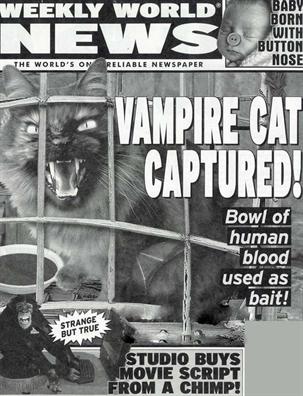 Write a rough draft, revise and edit your work, then create a final draft.Learning Goal: By the end of this assignment you will:-Understand the purpose of each news report element-Be able to write using factual formal language-Organize ideas using the inverted pyramid structure-Demonstrate your knowledge of the film clip through the news report format-Understand the language suited for each part of a news report-Use thinking skills to create additional facts relative to the story-Use technology to create a professional and organized layout.Comments:Criteria:Level 4Level 3Level 2Level 1RKnowledge:Knowledge of film clipM 1.2News report format (Masthead, headline, lead, caption, dateline, byline etc.)M 3.4My news report demonstrates extensive knowledge of the film clip.My news report incorporates all of the necessary elements in a very effective manner. My news report demonstrates considerable knowledge of the film clip.My news report incorporates most of the necessary elements in an effective manner. My news report demonstrates some knowledge of the film clip.My news report incorporates some of the necessary elements effectively.My news report demonstrates limited knowledge of the film clip. My news report incorporates few of the necessary elements effectively.  My news report does not include any details from the film clip.My news report does not incorporate the necessary elements. Thinking:Added details are logical and realisticW 1.2Process work is complete (planning sheet, self-assessment checklist)W 2.7Work has proof of revision W 2.6(proof of editing)Inverted pyramid structure W 1.4The details that I have added to my report are very logical and realistic which enhance the original story.I have used extensive process work to plan my ideasI have used extensive revision to improve the quality of my news report. My news report makes sophisticated use of the inverted pyramid structure.The details that I have added to my report are logical and realistic for the most part and enhance the original story.I have used considerable process work to plan my ideasI have used considerable revision to improve the quality of my news report. My news report makes good use of the inverted pyramid structure.The details that I have added to my report are somewhat logical and they somewhat add to the original story.I have used some process work to plan my ideasI have used some revision to improve the quality of my news report.My news report makes adequate use of the inverted pyramid structure.The details that I have added to my report are mostly illogical or unrealistic. They add limited effect to the original story. I have used limited process work to plan my ideasI have used limited revision to improve the quality of my news report. My news report makes limited use of the inverted pyramid structure.My added details are irrelevant, illogical or unrealistic. They detract from the quality of the story.I have not used extensive process work to plan my ideasI have not used revision to improve the quality of my work.My news report makes limited use of the inverted pyramid structure.Communication:Verb tenseHeadline- presentCaption- presentReport body- pastW 3.4Formal factual toneW 2.3Narrative Point of ViewReport Body- third personQuotations- first personW 2.2My news report always uses the proper verb tense.My writing has developed a very strong formal and factual tone. My news report always uses the proper narrative point of view.My news report uses the proper verb tense for the most part.My writing has developed a formal and factual tone. My news report uses the proper narrative point of view for the most part.My news report makes some use of the proper verb tense.My writing is somewhat formal and somewhat factual. My news report uses the proper narrative point of view sometimes. My news report makes limited use of the proper verb tense. My writing has a limited formal and factual tone. My news report rarely uses the proper narrative point of view. My verb tense is incorrect for the various news report elements.My writing is too informal and is mostly opinionated. I have not followed the proper narrative point of view for my news report.Application:Application of short film clip into the digital formatM 3.4I have effectively translated the film information through the digital program.  I have translated the film clip to the news report format with considerable effectiveness. I have translated the film clip to the news report format with some effectiveness. I have translated the film clip to the news report format with limited effectiveness. I have not translated the film to a news report format. 